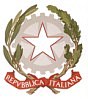 DIREZIONE DIDATTICA STATALE 2° CIRCOLOVia PIOPPAZZE, SNC 84087 SARNO  (SA) Tel. 081.5136370e-mail: saee158002@istruzione.it  PEC. saee158002@pec.istruzione.it  sito web: http://www.secondocircolosarno.edu.it - C.F.80022250650Mod. 2Modello nuova adozione dei libri di testo (per le classi prime e le classi quarte)Anno scolastico 2022-2023Per la classe………………….sez.  …….riferimento alla nota Miur del 28/02/22  prot. n. 5022  relativa all’adozione dei libri di testo per l’a.s. 2022/2023, i sottoscritti insegnanti del plesso di _______________________DELIBERANO LE SEGUENTI NUOVE ADOZIONITIPOLOGIACODICE DEL VOLUMEAUTORETITOLO DELL’OPERAEDITOREPREZZO MINISTERIALESEZ.PREZZO MINISTERIALEPREZZO MINISTERIALEPREZZO MINISTERIALEPREZZO MINISTERIALEPREZZO MINISTERIALEPREZZO MINISTERIALEPREZZO MINISTERIALEPREZZO MINISTERIALEPREZZO MINISTERIALEPREZZO MINISTERIALEPREZZO MINISTERIALEPREZZO MINISTERIALEPREZZO MINISTERIALEIl Dirigente ScolasticoDott. ssa Patrizia Del BaroneFirma autografa omessa ai sensidell’articolo 3 c.2 D.Leg. n.39/1993Il Rappresentante di classe____________________________Gli insegnanti__________________________________________________________________________________________________________________________________________________________________________________________